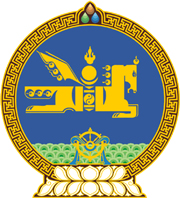 МОНГОЛ УЛСЫН ХУУЛЬ2021 оны 11 сарын 12 өдөр                                                                  Төрийн ордон, Улаанбаатар хот   ТЭСЭРЧ ДЭЛБЭРЭХ БОДИС,    ТЭСЭЛГЭЭНИЙ ХЭРЭГСЛИЙН ЭРГЭЛТЭД    ХЯНАЛТ ТАВИХ ТУХАЙ ХУУЛЬД   ӨӨРЧЛӨЛТ ОРУУЛАХ ТУХАЙ	1 дүгээр зүйл.Тэсэрч дэлбэрэх бодис, тэсэлгээний хэрэгслийн эргэлтэд хяналт тавих тухай хуулийн 12 дугаар зүйлийн 12.6 дахь хэсэг, 17 дугаар зүйлийн 17.12 дахь хэсэг, 23 дугаар зүйлийн 23.1.2 дахь заалтын “хилийн мэргэжлийн хяналтын алба” гэснийг “гаалийн байгууллага” гэж тус тус өөрчилсүгэй.2 дугаар зүйл.Энэ хуулийг 2022 оны 01 дүгээр сарын 01-ний өдрөөс эхлэн дагаж мөрдөнө.	МОНГОЛ УЛСЫН 	ИХ ХУРЛЫН ДАРГА 				Г.ЗАНДАНШАТАР